ΥΠΟΔΕΙΓΜΑ ΟΙΚΟΝΟΜΙΚΗΣ ΠΡΟΣΦΟΡΑΣ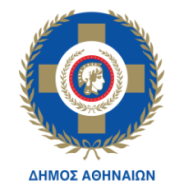 ΕΛΛΗΝΙΚΗ  ΔΗΜΟΚΡΑΤΙΑΝΟΜΟΣ ΑΤΤΙΚΗΣ ΔΗΜΟΣ  ΑΘΗΝΑΙΩΝ ΓΕΝΙΚΗ Δ/ΝΣΗ ΟΙΚΟΝΟΜΙΚΩΝ Δ/ΝΣΗ ΠΡΟΜΗΘΕΙΩΝ ΚΑΙ ΑΠΟΘΗΚΩΝΤΜΗΜΑ  ΔΙΑΔΙΚΑΣΙΩΝ ΣΥΝΑΨΗΣ ΔΗΜΟΣΙΩΝ ΣΥΜΒΑΣΕΩΝΕΝΤΥΠΟ ΟΙΚΟΝΟΜΙΚΗΣ ΠΡΟΣΦΟΡΑΣ  Ο υπογραφόμενος………………………………………………………………………………………….. με έδρα …………………….. ………………………………………………  Ταχ/κή Δ/νση ………………………….……………………… Τηλ. …….……………………,  email ……………………, αφού έλαβα πλήρη γνώση των όρων της υπ’ αριθμ. ………. Διακήρυξης και των Παραρτημάτων αυτής, τους οποίους αποδέχομαι ανεπιφύλακτα, που αφορούν στην ηλεκτρονική διαδικασία σύναψης δημόσιας σύμβασης άνω των ορίων, για την «ΠΡΟΜΗΘΕΙΑ ΣΙΔΗΡΙΚΩΝ ΥΛΙΚΩΝ», προσφέρω τις παρακάτω τιμές:Αθήνα …………………….2023Ο ΠΡΟΣΦΕΡΩΝ________________(Σφραγίδα - Υπογραφή)α/αC.P.V.ΕΙΔΟΣΜΟΝΑΔΑΠΟΣΟ-ΤΙΜΗΣΥΝΟΛΟα/αC.P.V.ΕΙΔΟΣΜΟΝΑΔΑΤΗΤΑΜΟΝΑΔΑΣΔΑΠΑΝΗΣΟΜΑΔΑ  1144316000-8Σιδηρόβεργα τετράγωνη μαύρη 10Χ10mm και μήκους 6mΜΕΤΡΟ300244316000-8Σιδηρόβεργα τετράγωνη μαύρη 12Χ12mm και μήκους 6mΜΕΤΡΟ300344316000-8Σιδηρόβεργα τετράγωνη μαύρη 14Χ14mm και μήκους 6mΜΕΤΡΟ1050444316000-8Σιδηρόβεργα τετράγωνη μαύρη 16Χ16mm και μήκους 6mΜΕΤΡΟ1140544316000-8Σιδηρόβεργα τετράγωνη μαύρη 18Χ18mm και μήκους 6mΜΕΤΡΟ420644316000-8Σιδηρόβεργα τετράγωνη μαύρη 20Χ20mm και μήκους 6mΜΕΤΡΟ180744316000-8Σιδηρόβεργα τετράγωνη μαύρη 40Χ40mm και μήκους 6mΜΕΤΡΟ198844316000-8Σιδηρόβεργα θερμής έλασης γωνιακής ισοσκελούς διατομής σχήματος Δ διαστάσεων 80Χ8mm, μήκους 6 mΜΕΤΡΟ30944316000-8Σιδηρόβεργα μαύρη καλιμπρέ διαμέτρου Φ8mm και μήκους 6mΜΕΤΡΟ4201044316000-8Σιδηρόβεργα μαύρη καλιμπρέ διαμέτρου Φ10mm και μήκους 6mΜΕΤΡΟ8041144316000-8Σιδηρόβεργα μαύρη καλιμπρέ διαμέτρου Φ12mm και μήκους 6mΜΕΤΡΟ8521244316000-8Σιδηρόβεργα μαύρη καλιμπρέ διαμέτρου Φ14mm και μήκους 6mΜΕΤΡΟ10441344316000-8Σιδηρόβεργα μαύρη καλιμπρέ διαμέτρου Φ16mm και μήκους 6mΜΕΤΡΟ481444316000-8Σιδηρόβεργα μαύρη καλιμπρέ διαμέτρου Φ18mm και μήκους 6mΜΕΤΡΟ841544316000-8Σιδηρόβεργα μαύρη καλιμπρέ διαμέτρου Φ20mm και μήκους 6mΜΕΤΡΟ841644316000-8Σιδηρόβεργα μαύρη καλιμπρέ διαμέτρου Φ25mm και μήκους 6mΜΕΤΡΟ241744316000-8Σιδηρόβεργα μαύρη καλιμπρέ διαμέτρου Φ30mm και μήκους 6mΜΕΤΡΟ241844316000-8Σιδηρόβεργα μαύρη καλιμπρέ διαμέτρου Φ40mm και μήκους 6mΜΕΤΡΟ24ΣΥΝΟΛΟ  ΟΜΑΔΑΣ  1ΟΜΑΔΑ  21934946221-5Σιδηρόλαμα θερμής έλασης πλάτους 12mm, πάχους 3mm, μήκους 4 m  ΜΕΤΡΟ2002034946221-5Σιδηρόλαμα θερμής έλασης πλάτους 14mm, πάχους 3mm, μήκους 4 mΜΕΤΡΟ2002134946221-5Σιδηρόλαμα θερμής έλασης πλάτους 16mm, πάχους 3mm, μήκους 4 mΜΕΤΡΟ2002234946221-5Σιδηρόλαμα θερμής έλασης πλάτους 16mm, πάχους 4mm, μήκους 4 mΜΕΤΡΟ4002334946221-5Σιδηρόλαμα θερμής έλασης πλάτους 20mm, πάχους 3mm, μήκους 4 mΜΕΤΡΟ2202434946221-5Σιδηρόλαμα θερμής έλασης πλάτους 16mm, πάχους 8mm, μήκους 6mΜΕΤΡΟ6002534946221-5Σιδηρόλαμα θερμής έλασης πλάτους 20mm, πάχους 3mm, μήκους 6mΜΕΤΡΟ3002634946221-5Σιδηρόλαμα θερμής έλασης πλάτους 20mm, πάχους 4mm, μήκους 6mΜΕΤΡΟ3002734946221-5Σιδηρόλαμα θερμής έλασης πλάτους 20mm, πάχους 5mm, μήκους 6mΜΕΤΡΟ3002834946221-5Σιδηρόλαμα θερμής έλασης πλάτους 25mm, πάχους 3mm, μήκους 6mΜΕΤΡΟ3002934946221-5Σιδηρόλαμα θερμής έλασης πλάτους 25mm, πάχους 4mm, μήκους 6mΜΕΤΡΟ3003034946221-5Σιδηρόλαμα θερμής έλασης πλάτους 25mm, πάχους 5mm, μήκους 6mΜΕΤΡΟ3003134946221-5Σιδηρόλαμα θερμής έλασης πλάτους 30mm, πάχους 3mm, μήκους 6mΜΕΤΡΟ1803234946221-5Σιδηρόλαμα θερμής έλασης πλάτους 30mm, πάχους 4mm, μήκους 6mΜΕΤΡΟ3003334946221-5Σιδηρόλαμα θερμής έλασης πλάτους 30mm, πάχους 5mm, μήκους 6mΜΕΤΡΟ6003434946221-5Σιδηρόλαμα θερμής έλασης πλάτους 40mm, πάχους 3mm, μήκους 6mΜΕΤΡΟ3803534946221-5Σιδηρόλαμα θερμής έλασης πλάτους 40mm, πάχους 5mm, μήκους 4 mΜΕΤΡΟ1003634946221-5Σιδηρόλαμα θερμής έλασης πλάτους 40mm, πάχους 6mm, μήκους 6mΜΕΤΡΟ483734946221-5Σιδηρόλαμα θερμής έλασης πλάτους 40mm, πάχους 8mm, μήκους 6mΜΕΤΡΟ3003834946221-5Σιδηρόλαμα θερμής έλασης πλάτους 40mm, πάχους 10mm, μήκους 6mΜΕΤΡΟ1203934946221-5Σιδηρόλαμα θερμής έλασης πλάτους 50mm, πάχους 3mm, μήκους 6mΜΕΤΡΟ544034946221-5Σιδηρόλαμα θερμής έλασης πλάτους 60mm, πάχους 5mm, μήκους 6mΜΕΤΡΟ304134946221-5Σιδηρόλαμα θερμής έλασης πλάτους 80mm, πάχους 5mm, μήκους 6mΜΕΤΡΟ304234946221-5Σιδηρόλαμα θερμής έλασης πλάτους 80mm, πάχους 10mm, μήκους 6mΜΕΤΡΟ304334946221-5Σιδηρόλαμα θερμής έλασης πλάτους 100mm, πάχους 5mm, μήκους 6mΜΕΤΡΟ484434946221-5Σιδηρόλαμα θερμής έλασης πλάτους 100mm, πάχους 8mm, μήκους 6mΜΕΤΡΟ604534946221-5Σιδηρόλαμα θερμής έλασης πλάτους 100mm, πάχους 15 εως 16 mm, μήκους 6mΜΕΤΡΟ244634946221-5Σιδηρόλαμα θερμής έλασης πλάτους 150mm, πάχους 6mm, μήκους 6mΜΕΤΡΟ484734946221-5Σιδηρόλαμα θερμής έλασης πλάτους 150mm, πάχους 10mm, μήκους 6mΜΕΤΡΟ244834946221-5Λάμα ανοξείδωτη πλάτους 30mm και  πάχους 1,5mmΜΕΤΡΟ244944316000-8Σιδηρογωνιά 30Χ30mm παχους 3mm και μηκους 6 mΤΕΜΑΧΙΟ105044316000-8Σιδηρογωνιά 50Χ50mm παχους 5mm και μηκους 6 mΤΕΜΑΧΙΟ105144316000-8Σιδηρογωνιά 70Χ70mm παχους 7mm και μηκους 6 mΤΕΜΑΧΙΟ55244316000-8Σιδηρογωνιά 30Χ30mm παχους 4mm και μηκους 6 mΤΕΜΑΧΙΟ505344316000-8Σιδηρογωνιά 40X40mm παχους 5mm και μηκους 6 mΤΕΜΑΧΙΟ150ΣΥΝΟΛΟ  ΟΜΑΔΑΣ  2ΟΜΑΔΑ  35444212240-3Σιδηροδοκός στραντζαριστός 14Χ14mm, παχους 1,4 εως 1,5 mmΜΕΤΡΟ4985544212240-3Σιδηροδοκός στραντζαριστός 17Χ17mm, παχους 1,4 εως 1,5 mmΜΕΤΡΟ9965644212240-3Σιδηροδοκός στραντζαριστός 20x20mm, πάχους 1,4 εως 1,5 mmΜΕΤΡΟ9965744212240-3Σιδηροδοκός στραντζαριστός 25x25mm, πάχους 1,4 εως 1,5 mmΜΕΤΡΟ9965844212240-3Σιδηροδοκός στραντζαριστός 30x30mm, πάχους 1,4 εως 1,5 mmΜΕΤΡΟ19985944212240-3Σιδηροδοκός στραντζαριστός 30x20mm, πάχους 1,4 εως 1,5 mmΜΕΤΡΟ1986044212240-3Σιδηροδοκός στραντζαριστός 30x15mm, πάχους 1,4 εως 1,5 mmΜΕΤΡΟ6966144212240-3Σιδηροδοκός στραντζαριστός 38x38mm, πάχους 1,4 εως 1,5 mmΜΕΤΡΟ19986244212240-3Σιδηροδοκός στραντζαριστός 40x20mm, πάχους 1,4 εως 1,5 mmΜΕΤΡΟ15006344212240-3Σιδηροδοκός στραντζαριστός 40x30mm, παχους 1,4 εως 1,5 mmΜΕΤΡΟ15006444212240-3Σιδηροδοκός στραντζαριστός 50x20mm, παχους 1,4 εως 1,5 mmΜΕΤΡΟ3486544212240-3Σιδηροδοκός στραντζαριστός 50x30mm, παχους 1,4 εως 1,5 mmΜΕΤΡΟ2466644212240-3Σιδηροδοκός στραντζαριστός 60x40mm, παχους 1,4 εως 1,5 mmΜΕΤΡΟ2466744212240-3Σιδηροδοκός στραντζαριστός 60x30mm, παχους 1,4 εως 1,5 mmΜΕΤΡΟ2466844212240-3Σιδηροδοκός στραντζαριστός 70x30mm, παχους 1,4 εως 1,5 mmΜΕΤΡΟ2466944212240-3Σιδηροδοκός στραντζαριστός 100 Χ 30 εως 40mm, παχους 2 mmΜΕΤΡΟ307044212240-3Σιδηροδοκός στραντζαριστός 40Χ40mm, παχους 3 mmΜΕΤΡΟ907144212240-3Σιδηροδοκός στραντζαριστός 50Χ50mm, παχους 3 mmΜΕΤΡΟ607244212240-3Σιδηροδοκός στραντζαριστός 70Χ70mm, παχους 3 mmΜΕΤΡΟ607344212240-3Σιδηροδοκός στραντζαριστός 100Χ30mm, παχους 4,8 mmΜΕΤΡΟ307444212240-3Κοιλοδοκός ορθογώνιος, μαύρος, 60X40 mm, πάχους 3mm μήκους 6mΜΕΤΡΟ2407544212240-3Κοιλοδοκός ορθογώνιος, μαύρος, 60Χ40 mm, πάχους 4mm μήκους 6m ΜΕΤΡΟ1807644212240-3Κοιλοδοκος  μαύρος 40Χ40 mm, πάχους 3 mm και μήκους 6mΜΕΤΡΟ1807744212240-3Κοιλοδοκός  μαύρος 30Χ30 mm, πάχους 3 mm και μήκους 6mΜΕΤΡΟ1807844212240-3Κοιλοδοκός  μαύρος 100Χ100 mm, πάχους 5 mm  και μήκους 6mΜΕΤΡΟ847944212240-3Δοκός IPE 80  μήκους 6m.ΚΙΛΟ3508044212240-3Δοκός IPE 100   μήκους 6m.ΚΙΛΟ300ΣΥΝΟΛΟ  ΟΜΑΔΑΣ  3ΟΜΑΔΑ  48144170000-2Λαμαρίνα μαύρη D.C.P. ψυχρής έλασης, με λεία επιφάνεια , 1000X2000 mm , πάχους 1,50 mm.ΤΕΜΑΧΙΟ158244170000-2Λαμαρίνα μαύρη D.C.P. ψυχρής έλασης, με λεία επιφάνεια , 1000X2000 mm , πάχους 1,25 mm ΤΕΜΑΧΙΟ808344170000-2Λαμαρίνα μαύρη D.C.P. ψυχρής έλασης, με λεία επιφάνεια , 1250X2500 mm , πάχους 1,25 mm ΤΕΜΑΧΙΟ208444170000-2Λαμαρίνα θερμής έλασης, μαύρη, με λεία επιφάνεια, 1000X2000 mm, πάχους 1,50 mm.  ΤΕΜΑΧΙΟ608544170000-2Λαμαρίνα θερμής έλασης, μαύρη, με λεία επιφάνεια, 1000X2000 mm, πάχους 12 mm.ΤΕΜΑΧΙΟ108644170000-2Λαμαρίνα θερμής έλασης, με ανάγλυφη επιφάνεια, μπακλαβωτή μαύρη, 1000 X 2000 mm, πάχους 3mm.ΤΕΜΑΧΙΟ3358744170000-2Λαμαρίνα θερμής έλασης, με ανάγλυφη επιφάνεια, μπακλαβωτή μαύρη, 1000 X 2000 mm, πάχους 5mm.ΤΕΜΑΧΙΟ208844170000-2Λαμαρίνα θερμής έλασης, με ανάγλυφη επιφάνεια, μπακλαβωτή, μαύρη, 275 X 275 mm,  πάχους  3 mm.ΤΕΜΑΧΙΟ308944170000-2Λαμαρίνα θερμής έλασης, με ανάγλυφη επιφάνεια, μπακλαβωτή, μαύρη, 300 X 300 mm,  πάχους  3 mm.ΤΕΜΑΧΙΟ4009044170000-2Λαμαρίνα θερμής έλασης, με ανάγλυφη επιφάνεια, μπακλαβωτή, μαύρη, 320 X 320 mm,  πάχους  3 mm.ΤΕΜΑΧΙΟ4009144170000-2Λαμαρίνα θερμής έλασης, με ανάγλυφη επιφάνεια, μπακλαβωτή, μαύρη, 330 X 330 mm,  πάχους  3 mm.ΤΕΜΑΧΙΟ12509244170000-2Λαμαρίνα θερμής έλασης, με ανάγλυφη επιφάνεια, μπακλαβωτή, μαύρη, 350 X 350 mm,  πάχους  3 mm.ΤΕΜΑΧΙΟ12509344170000-2Λαμαρίνα θερμής έλασης, με ανάγλυφη επιφάνεια, μπακλαβωτή, μαύρη, 400 X 400 mm,  πάχους  3 mm.ΤΕΜΑΧΙΟ9009444170000-2Λαμαρίνα πάνελ στέγης, τραπεζοειδούς διατομής, ονομαστικού πάχους 30 mm, διαστάσεων φύλλου 3500 Χ 1000 mmΤΕΜΑΧΙΟ509544170000-2Φύλλο αλουμινίου μπακλαβαδωτό 1000 Χ 2000 mm, πάχους 3mmΤΕΜΑΧΙΟ10ΣΥΝΟΛΟ  ΟΜΑΔΑΣ  4ΟΜΑΔΑ  59644423740-0Μαντεμένιο κάλυμμα φρεατίου 150 Χ 150 X 15 mm,κατηγορία Α 15 , με πλαίσιο.ΤΕΜΑΧΙΟ209744423740-0Μαντεμένιο κάλυμμα φρεατίου 300 Χ 400 Χ 35 mm,κατηγορία Α 15, με πλαίσιο.ΤΕΜΑΧΙΟ109844423740-0Μαντεμένιο κάλυμμα φρεατίου  400 Χ 400 Χ 35 mm, κατηγορία Α 15, με πλαίσιο.ΤΕΜΑΧΙΟ109944423740-0Μαντεμένιο κάλυμμα φρεατίου  400 Χ 500 Χ 35 εως 40mm, κατηγορία Β 125, με πλαίσιο.ΤΕΜΑΧΙΟ1010044423740-0Μαντεμένιο κάλυμμα φρεατίου 500 Χ 600 Χ 40 mm, κατηγορία Β 125, με πλαίσιο.ΤΕΜΑΧΙΟ510144423740-0Μαντεμένιο κάλυμμα φρεατίου  600 Χ 700 Χ 40 εως 50mm, κατηγορία Β 125, με πλαίσιο.ΤΕΜΑΧΙΟ510244316300-1Μαντεμένια σχάρα 250 Χ 500 Χ 35 mm, κατηγορία  C 250, με ράγες  στήριξης.ΤΕΜΑΧΙΟ2010344316300-1Μαντεμένια σχάρα 250 Χ 1000 Χ 35 mm, κατηγορία  C 250 ,με ράγες  στήριξης.ΤΕΜΑΧΙΟ10ΣΥΝΟΛΟ  ΟΜΑΔΑΣ  5ΟΜΑΔΑ  610444110000-4Στραντζαριστο Κάσα μπινί 40Χ40Χ2mm 5m (1.7kg/m)ΤΕΜΑΧΙΟ10010544110000-4Κάσσα μπινί Φ30Χ1,4ΜΕΤΡΟ24810644110000-4Κάσσα μπινί  Φ38Χ1,4ΜΕΤΡΟ24810744110000-4Μπόι κλειδαριάς 38Χ38Χ1,4mm, 2,5 m μήκους ΜΕΤΡΟ12410844110000-4Μπόι κλειδαριάς 40Χ30Χ1,4mm, 2,5 m μηκουςΜΕΤΡΟ12410944110000-4Μπόϊ κλειδαριάς 40Χ40Χ2mm ενισχυμένο 2,80mΤΕΜΑΧΙΟ4011044523100-3Μεντεσές Φ12 με διπλό φτερόΤΕΜΑΧΙΟ10011144523100-3Μεντεσές Φ16 με διπλό φτερόΤΕΜΑΧΙΟ50011244523100-3Μεντεσές Φ20 με διπλό φτερόΤΕΜΑΧΙΟ30011344523100-3Μεντεσές Φ25 με διπλό φτερόΤΕΜΑΧΙΟ30011444523100-3Μεντεσές Φ10ΤΕΜΑΧΙΟ25011544523100-3Μεντεσές Φ12ΤΕΜΑΧΙΟ25011644523100-3Μεντεσές Φ14ΤΕΜΑΧΙΟ20011744523100-3Μεντεσές Φ16ΤΕΜΑΧΙΟ90011844523100-3Μεντεσές γαλλικός 80 mm αριστερόςΤΕΜΑΧΙΟ2411944523100-3Μεντεσές γαλλικός 80 mm δεξιόςΤΕΜΑΧΙΟ2412044523100-3Μεντεσές γαλλικός 100 mm αριστερόςΤΕΜΑΧΙΟ2412144523100-3Μεντεσές γαλλικός 100 mm δεξιόςΤΕΜΑΧΙΟ2412244523100-3Μεντεσές γαλλικός 120 mm αριστερόςΤΕΜΑΧΙΟ2412344523100-3Μεντεσές γαλλικός 120 mm δεξιόςΤΕΜΑΧΙΟ2412444523100-3Μεντεσές τετράγωνος 6Χ2,5ΤΕΜΑΧΙΟ72ΣΥΝΟΛΟ  ΟΜΑΔΑΣ  6ΟΜΑΔΑ  712544333000-3Σύρμα γαλβανισμένο Νο 8,  Φ1,3 εως Φ1,5mm, (συσκευασια 5 κιλών)ΚΙΛΟ60012644333000-3Σύρμα γαλβανισμένο Νο 12, Φ1,8 mm σε κουλούρα των 100 μέτρωνΤΕΜΑΧΙΟ512744333000-3Σύρμα γαλβανισμένο Νο 14, Φ2,2mm, (ουγια)ΚΙΛΟ60012844333000-3Σύρμα μαύρο Νο 7, Φ1,2mm, (συσκευασια 5 κιλών)ΚΙΛΟ20012944311000-3Συρματόσχοινο 8mm τύπος 6Χ19+1 κατά DIN 3058, γαλβανισμένο σε στροφείοΜΕΤΡΟ30013044512210-7Σφιγκτήρας συρματόσχοινου 8mm με θηλειά γαλβανισμένοςΤΕΜΑΧΙΟ50013144512210-7Εντατήρας συρματόσχοινου Μ8, με κρίκο, γαλβανισμένος, κατά DIN 8246ΤΕΜΑΧΙΟ10013244167400-2Γωνιά-καμπύλη μαύρη Φ 40ΤΕΜΑΧΙΟ3013344167400-2Γωνιά-καμπύλη μαύρη Φ 42ΤΕΜΑΧΙΟ3013444167400-2Γωνιά-καμπύλη μαύρη Φ 50ΤΕΜΑΧΙΟ3013539515430-8Περσίδα 30Χ15ΜΕΤΡΟ15013639515430-8Περσίδα 40Χ15ΜΕΤΡΟ15013744212240-3Πηχάκια 11Χ11Χ11mm σχήματος ΠΜΕΤΡΟ49813844212240-3Πηχάκια 16Χ16Χ16mm σχήματος ΠΜΕΤΡΟ49813934928120-5Λόγχη μασίφ 14Χ14mm ύψος 1,5μ.ΤΕΜΑΧΙΟ49814034928120-5Π διάτρητο μασίφ 30Χ15Χ15 mmΜΕΤΡΟ30ΣΥΝΟΛΟ  ΟΜΑΔΑΣ  7ΟΜΑΔΑ  814144531300-4Βίδα αυτοδιάτρησης (πανελόβιδα) Φ6,3 Χ (75 εως 80) mm με ροδέλα και λάστιχοΤΕΜΑΧΙΟ50014244531300-4Βίδα αυτοδιάτρησης (πανελόβιδα) Φ6,3Χ140 mm με ροδέλα και λάστιχοΤΕΜΑΧΙΟ50014344531300-4Βίδα αυτοδιάτρησης (πανελόβιδα) Φ6,3X125mm με ροδέλα και λάστιχοΤΕΜΑΧΙΟ50014444531300-4Τρυπανόβιδες σταυρωτές και εξάγωνης κεφαλής των 5mm και μήκους 15mmΤΕΜΑΧΙΟ100014544531300-4Τρυπανόβιδες σταυρωτές και εξάγωνης κεφαλής των 5mm και μήκους 20mmΤΕΜΑΧΙΟ300014644531300-4Τρυπανόβιδες σταυρωτές και εξάγωνης κεφαλής των 5mm και μήκους 30mmΤΕΜΑΧΙΟ200014744531300-4Τρυπανόβιδες σταυρωτές μήκους 40mm και διάμετρος κεφαλής 10mmΤΕΜΑΧΙΟ30014844531300-4Τρυπανόβιδες σταυρωτές μήκους 100mm και διάμετρος κεφαλής 10mmΤΕΜΑΧΙΟ20014944531300-4Τρυπανόβιδες σταυρωτές μήκους 70mm και διάμετρος κεφαλής 10mmΤΕΜΑΧΙΟ20015044531300-4Τρυπανόβιδες σταυρωτές μήκους 70mm και διάμετρος κεφαλής 8mmΤΕΜΑΧΙΟ20015144531520-2Βίδα στριφώνι Γαλβανιζε (DIN 571) 16Χ70 mm υλικό αντοχής 8.8 και άνωΤΕΜΑΧΙΟ40015244531520-2Βίδα στριφώνι Γαλβανιζε (DIN 571) 10Χ120 mm υλικό αντοχής 8.8 και άνωΤΕΜΑΧΙΟ50015344531520-2Βίδα στριφώνι Γαλβανιζε (DIN 571) 8Χ100 mm υλικό αντοχής 8.8 και άνωΤΕΜΑΧΙΟ100015444531520-2Βίδα στριφώνι Γαλβανιζε (DIN 571) 8Χ120 mm υλικό αντοχής 8.8 και άνωΤΕΜΑΧΙΟ50015544531520-2Βίδες νοβοπάν (Ξυλόβιδες φρεζάτες ) 3,5Χ30  POZIDRIVEΤΕΜΑΧΙΟ200015644531520-2Βίδες νοβοπάν (Ξυλόβιδες φρεζάτες ) 4,0Χ30  POZIDRIVEΤΕΜΑΧΙΟ200015744531520-2Βίδες νοβοπάν (Ξυλόβιδες φρεζάτες ) 4,0Χ40  POZIDRIVEΤΕΜΑΧΙΟ200015844531520-2Βίδες νοβοπάν (Ξυλόβιδες φρεζάτες ) 4,5Χ70  POZIDRIVEΤΕΜΑΧΙΟ100015944531520-2Βίδες νοβοπάν (Ξυλόβιδες φρεζάτες ) 4,5Χ80 POZIDRIVEΤΕΜΑΧΙΟ100016044531520-2Βίδες νοβοπάν (Ξυλόβιδες φρεζάτες) 4,5Χ50 POZIDRIVEΤΕΜΑΧΙΟ300016144531520-2Βίδες νοβοπάν (Ξυλόβιδες φρεζάτες) 4,5Χ60 POZIDRIVEΤΕΜΑΧΙΟ200016244531520-2Βίδες νοβοπάν (Ξυλόβιδες φρεζάτες) 5,0Χ40 POZIDRIVEΤΕΜΑΧΙΟ100016344531520-2Καροβιδα (Κασονόβιδα) 6Χ70 mm DIN 603 γαλβανισμένη ολόπαση υλικό 4.6ΤΕΜΑΧΙΟ200016444531520-2Καροβιδα (Κασονόβιδα) 8Χ120 mm DIN 603  γαλβανισμένη ολόπαση υλικό 4.6ΤΕΜΑΧΙΟ300016544531520-2Λαμαρινόβιδα 2,9 εως 3,0mm, μήκους 19 εως 20mmΤΕΜΑΧΙΟ200016644531520-2Βίδες ορειχάλκινες εξάγωνες με ευθεία τομή κεφαλής 3/16ins, μήκους 15mmΤΕΜΑΧΙΟ200016744531520-2Βίδες ορειχάλκινες εξάγωνες με ευθεία τομή κεφαλής 3/16ins, μήκους 25mmΤΕΜΑΧΙΟ200016844531520-2Βίδες ορειχάλκινες εξάγωνες με ευθεία τομή κεφαλής 5/32ins, μήκους 15mmΤΕΜΑΧΙΟ200016944531700-8Βίδες γαλβανιζέ εξάγωνες Μ8, μήκους 20mm κατά DIN933ΤΕΜΑΧΙΟ100017044531700-8Βίδες γαλβανιζέ εξάγωνες Μ8, μήκους 40mm κατά DIN933ΤΕΜΑΧΙΟ100017144531700-8Βίδες γαλβανιζέ σταυρωτές Μ6, μήκους 30mm κατά DIN7985ΤΕΜΑΧΙΟ200017244531700-8Βίδες γαλβανιζέ σταυρωτές Μ6, μήκους 25mm κατά DIN7985ΤΕΜΑΧΙΟ100017344531700-8Βίδες γαλβανιζέ σταυρωτές Μ6, μήκους 20mm κατά DIN7985ΤΕΜΑΧΙΟ200017444531700-8Βίδες γαλβανιζέ σταυρωτές Μ5, μήκους 20mm κατά DIN7985ΤΕΜΑΧΙΟ300017544531700-8Βίδες γαλβανιζέ σταυρωτές Μ5, μήκους 15 εως 16mm κατά DIN7985ΤΕΜΑΧΙΟ300017644531700-8Βίδες γαλβανιζέ σταυρωτές Μ4, μήκους 30mm κατά DIN7985ΤΕΜΑΧΙΟ200017744531700-8Βίδες γαλβανιζέ σταυρωτές Μ4, μήκους 20mm κατά DIN7985ΤΕΜΑΧΙΟ200017844531700-8Στριφώνια Νο 17  Φ8mm, μήκους 100mmΤΕΜΑΧΙΟ150017944531700-8Στριφώνια Νο 13  Φ7mm, μήκους 130mmΤΕΜΑΧΙΟ50018044531700-8Ντιζόβιδα ενός μέτρου 6mm ΤΕΜΑΧΙΟ2018144531700-8Ντιζόβιδα ενός μέτρου 8mm ΤΕΜΑΧΙΟ2018244531700-8Ντιζόβιδα ενός μέτρου 10mm ΤΕΜΑΧΙΟ7018344531700-8Ντιζόβιδα ενός μέτρου 12mm ΤΕΜΑΧΙΟ1018444531700-8Ντιζόβιδα ενός μέτρου 14mm ΤΕΜΑΧΙΟ1018544531700-8Ντιζόβιδα ενός μέτρου 16mm ΤΕΜΑΧΙΟ1018644531200-3Παξιμάδι ντίζας 6mmΤΕΜΑΧΙΟ50018744531200-3Παξιμάδι ντίζας 8mmΤΕΜΑΧΙΟ50018844531200-3Παξιμάδι ντίζας 10mmΤΕΜΑΧΙΟ50018944531200-3Παξιμάδι ντίζας 12mmΤΕΜΑΧΙΟ30019044531200-3Παξιμάδι ντίζας 14mmΤΕΜΑΧΙΟ30019144531200-3Παξιμάδι ντίζας 16mmΤΕΜΑΧΙΟ30019244531200-3Περικόχλιο (Παξιμάδι) Μ4, DIN 934 υλικό ST-4,6ΤΕΜΑΧΙΟ500019344531200-3Περικόχλιο (Παξιμάδι) Μ5, DIN 934 υλικό ST-4,6 ΤΕΜΑΧΙΟ500019444531200-3Περικόχλιο (Παξιμάδι) Μ6, DIN 934 υλικό ST-4,6ΤΕΜΑΧΙΟ700019544531200-3Περικόχλιο (Παξιμάδι) Μ8, DIN 934 υλικό ST-4,6 ΤΕΜΑΧΙΟ300019644531200-3Περικόχλιο (Παξιμάδι) Μ10, DIN 934 υλικό ST-4,6 ΤΕΜΑΧΙΟ500019744531200-3Περικόχλιο (Παξιμάδι) Μ10, INOXΤΕΜΑΧΙΟ100019844531200-3Περικόχλιο (Παξιμάδι) ορειχάλκινο 5/32 insΤΕΜΑΧΙΟ500019944531200-3Περικόχλιο (Παξιμάδι) ορειχάλκινο 3/16 insΤΕΜΑΧΙΟ500020044532200-0Ροδέλα ενισχυμένη εσωτερική 6mm ΤΕΜΑΧΙΟ100020144532200-0Ροδέλα ενισχυμένη εσωτερική 8mm ΤΕΜΑΧΙΟ100020244532200-0Ροδέλα ενισχυμένη εσωτερική 10mm ΤΕΜΑΧΙΟ100020344532200-0Ροδέλα ενισχυμένη εσωτερική 12mm ΤΕΜΑΧΙΟ100020444532200-0Ροδέλα ενισχυμένη εσωτερική 14mm ΤΕΜΑΧΙΟ100020544532200-0Ροδέλα ενισχυμένη εσωτερική 16mm ΤΕΜΑΧΙΟ100020644532200-0Ροδέλα γαλβανιζέ διαμέτρου οπής 5mmΤΕΜΑΧΙΟ400020744532200-0Ροδέλα γαλβανιζέ διαμέτρου οπής 6mmΤΕΜΑΧΙΟ400020844532200-0Ροδέλα γαλβανιζέ διαμέτρου οπής 8mmΤΕΜΑΧΙΟ400020944532200-0Ροδέλα γαλβανιζέ διαμέτρου οπής 10mmΤΕΜΑΧΙΟ400021044532200-0Γκρόβερ γαλβανιζέ αστεροειδές διαμέτρου οπής 6mmΤΕΜΑΧΙΟ100021144532200-0Γκρόβερ γαλβανιζέ αστεροειδές διαμέτρου οπής 8mmΤΕΜΑΧΙΟ100021244532200-0Γκρόβερ γαλβανιζέ απλό διαμέτρου οπής 6mmΤΕΜΑΧΙΟ100021344532200-0Γκρόβερ γαλβανιζέ απλό διαμέτρου οπής 8mmΤΕΜΑΧΙΟ150021444532200-0Γκρόβερ γαλβανιζέ απλό διαμέτρου οπής 10mmΤΕΜΑΧΙΟ150021544192200-4Ατσαλόκαρφα 2/20 mm (Συσκευασία κουτί 100 τεμ.)ΤΕΜΑΧΙΟ221644192200-4Ατσαλόκαρφα 2/25 mm (Συσκευασία κουτί 100 τεμ.)ΤΕΜΑΧΙΟ221744192200-4Ατσαλόκαρφα 2/30 mm (Συσκευασία κουτί 100 τεμ.)ΤΕΜΑΧΙΟ221844192200-4Ατσαλόκαρφα 2/35 mm (Συσκευασία κουτί 100 τεμ.)ΤΕΜΑΧΙΟ221944192200-4Ατσαλόκαρφα 2/40 mm (Συσκευασία κουτί 100 τεμ.)ΤΕΜΑΧΙΟ222044192200-4Πρόκες 19/45ΚΙΛΟ20ΣΥΝΟΛΟ  ΟΜΑΔΑΣ  8ΟΜΑΔΑ  922144316300-1Σχάρα καναλιών απορροής υδάτων , 250 Χ 1000 mm, ηλεκτροπρεσσαριστή, γαλβανιζέ , με λάμες πλάτους 30mm  και πάχους 3 mm ,με πλαίσιο.ΤΕΜΑΧΙΟ1022244316300-1Σχάρα καναλιών απορροής υδάτων, 130 Χ 1000 mm, ηλεκτροπρεσσαριστή, γαλβανιζέ , με λάμες πλάτους 25mm  και πάχους 2 mm ,με πλαίσιο.ΤΕΜΑΧΙΟ2022344423740-0Μαντεμένιο κάλυμμα φρεατίου 200 Χ 200 Χ 20 mm, κατηγορία Α15 , με πλαίσιο.ΤΕΜΑΧΙΟ2022444170000-2Λαμαρίνα θερμής έλασης, μαύρη, με λεία επιφάνεια, 1000X2000 mm, πάχους 20 mm.ΤΕΜΑΧΙΟ522544170000-2Λαμαρίνα γαλβανισμένη κυματοειδούς μορφής, διαστάσεων 1000Χ2000 mm, πάχους 0,4mmΤΕΜΑΧΙΟ100ΣΥΝΟΛΟ  ΟΜΑΔΑΣ  9ΟΜΑΔΑ  1022644212250-6Πορτάκι ιστού οδοφωτισμού μαντεμένιο ιταλικού ρυθμού. ΤΕΜΑΧΙΟ10022744212250-6Πορτάκι ιστού οδοφωτισμού κατασκευής Στέφου μαντεμένιοΤΕΜΑΧΙΟ10022844212250-6Πορτάκι ιστού οδοφωτισμού μαντεμένιο ΤΕΜΑΧΙΟ10022944212250-6Πορτάκι ιστού οδοφωτισμού χαλύβδινο μικρό κουρμπαρισμένοΤΕΜΑΧΙΟ50023044212250-6Πορτάκι ιστού οδοφωτισμού χαλύβδινο μεγάλο κουρμπαρισμένοΤΕΜΑΧΙΟ1300ΣΥΝΟΛΟ  ΟΜΑΔΑΣ  10ΣΥΝΟΛΟ  ΟΜΑΔΩΝΦΠΑ 24%ΓΕΝΙΚΟ  ΣΥΝΟΛΟ